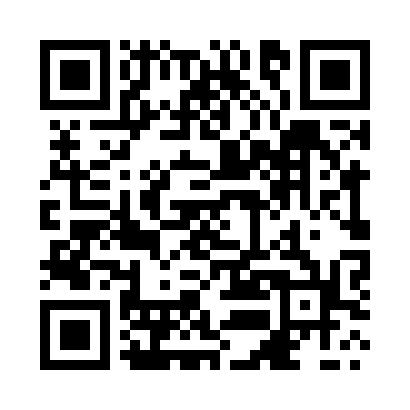 Prayer times for Taboguilla, PanamaMon 1 Apr 2024 - Tue 30 Apr 2024High Latitude Method: NonePrayer Calculation Method: Muslim World LeagueAsar Calculation Method: ShafiPrayer times provided by https://www.salahtimes.comDateDayFajrSunriseDhuhrAsrMaghribIsha1Mon5:066:1512:223:306:287:342Tue5:056:1512:213:296:287:343Wed5:046:1412:213:286:287:344Thu5:046:1412:213:286:287:345Fri5:036:1312:213:276:287:346Sat5:036:1312:203:266:287:347Sun5:026:1212:203:256:287:348Mon5:016:1212:203:246:287:349Tue5:016:1112:193:236:287:3410Wed5:006:1112:193:226:287:3411Thu5:006:1012:193:216:287:3412Fri4:596:1012:193:226:287:3413Sat4:586:0912:183:226:287:3414Sun4:586:0912:183:236:287:3515Mon4:576:0812:183:236:287:3516Tue4:576:0812:183:246:287:3517Wed4:566:0712:173:246:287:3518Thu4:566:0712:173:256:287:3519Fri4:556:0612:173:256:287:3520Sat4:556:0612:173:266:287:3521Sun4:546:0612:173:266:287:3522Mon4:536:0512:163:276:287:3523Tue4:536:0512:163:276:287:3624Wed4:526:0412:163:286:287:3625Thu4:526:0412:163:286:287:3626Fri4:516:0412:163:286:287:3627Sat4:516:0312:163:296:287:3628Sun4:516:0312:153:296:287:3629Mon4:506:0312:153:306:287:3730Tue4:506:0212:153:306:287:37